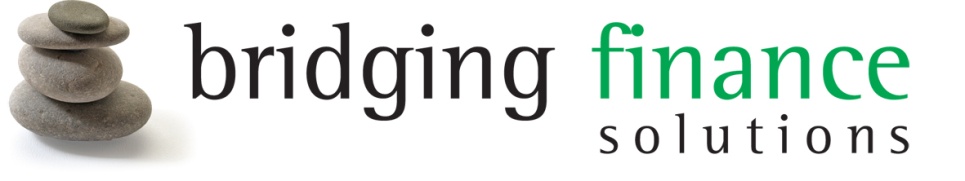 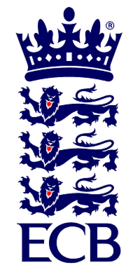 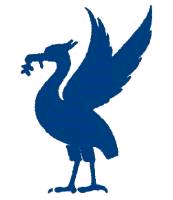 Residential Investment Property Short Term FinanceSponsors ofTHE LIVERPOOL & DISTRICT CRICKET COMPETITIONThe ECB Premier League in Lancashirewww.lpoolcomp.co.ukCRICKET COMMITTEE MINUTES OF MEETING ON 6th JUNE 2012 AT WIGAN CCAgendaApologies & Roll CallMinutes of 1st May 2012Matters ArisingMatters relating to FixturesMatters relating to Play-CricketMatters relating to Registration of PlayersMatters relating to 3rd X1sMatters relating to Club & GroundMatters relating to MCUAAOBNext Meeting: Tuesday 3rd July 2012; Rainhill CC; 7.00pmA minutes silence was held before the meeting commenced, to honour the recent passing of Mike Leddy, the league’s 3rd X1 Fixture Secretary, a member of MCUA and Formby CC; he will be greatly missed.Apologies.The meeting opened at 6.58pm with apologies received from: M Barber, Colwyn Bay CC, Wallasey CC & Parkfield Liscard CCPresent: Cr Co Chairman: J J Rotheram; Secretary: D H Murphy; L&DCC Chairman: J A Williams; L&DCC Fixture Secretary: R Durand; L&DCC Hon Secretary: C Weston; L&DCC President & Player Registration: E Hadfield; L&DCC Cups Secretary: R Roberts; L&DCC Grounds Chairman: A BristowClub representatives: Chris Firth (S&BCC); Neil Girvin (Wigan CC); Mark Rowe (Wigan CC); Bill Regan (Skelmersdale CC).Minutes of 1st May 2012.The minutes of the previous Cricket Committee meeting had been circulated and were accepted as a true and correct record.Matters Arising.CW confirmed that Spring View CC had been elected to join the League from next season at the recent SGM. He suggested that a letter welcoming the club into the League ought to be sent. JJR agreed to attend to the matter.Matters relating to Fixtures issues.Rob R reported that:Newton Le Willows CC and Leigh CC will play their National T20 cup game on 15/6/12; A Chester Cup game between Colwyn Bay CC &Liverpool CC had player eligibility issues surrounding Liverpool players Crossley, McNally and Cooper. They had been given incorrect clearance to play. Much discussion then ensued before NG proposed that the best solution is to replay the game and the 3 players involved be treated as ineligible – the committee were unanimous in approving the solution;As a rider to the previous subject JAW said it was important that the eligibility rules for ALL Cup competitions be overhauled, by a sub committee as the season ends, for presentation to the next AGMBirkenhead Park CC played an ineligible player in a recent Chester Cup match v Wallasey CC which they won; they have admitted their error and forfeited the match. It is proposed to take no further action against the club due to their open admission of fault; it is also their first season playing in the League. The committee agreed with the proposal unanimously.The u/16 and u/20 competitions have over 40 fixtures not arranged yet. Rob R is asked to write to the clubs to remind them of their responsibilities and the resultant penaltiesCaldy CC e-mailed CW about a possible 2nd X1 fixture move because of a rugby clash. A number of suggestions were discussed (the 2nd X1 playing on the following day; the cricket fixture being played on Glasspool on the Saturday; the rugby fixture being moved, among them). AB was firmly in favour of the cricket game taking precedence and registered his opposition to the eventual decision to play it at Glasspool on a mutually convenient date. Any change of venue or date will need the agreement of the opposition; if they reject the proposal then status quo exists.Leigh CC 4th X1 will not be able to fulfil their Sunday 3rd X1 Division 1 (East) fixtures for the remainder of the season.JAW said that the u/15 Representative games will need to be rescheduled as 2 sides have withdrawn; he was pleased to report that all clubs who have nominated a player will have representation. The u/13 begins their games next Sunday.JAW gave notice of the annual Senior Representative X1 fixture v Cheshire County League on 29/7/12. It was pointed out that the date clashes with Ray Digman Knockout Trophy semi finals day – he will rearrange another date. We will host the fixture at a venue to be arranged; Ian Robinson has agreed to captain the side.The u/17 (?) will host a game of which the Committee unanimously agreed the expenses should be met at an estimated cost of £250 including £100 for food and £80 for umpires.Lastly, the issue of dressing room security was discussed as 5 clubs have suffered from thefts this season at Alder CC; Birkenhead Park CC; Birkenhead St Mary’s CC; Newton le Willows CC and Northern CC. The home club are expected to provide a secure, lockable changing area and if appropriate, suggest that the opposition make alternative arrangements for storage of valuables (a valuables bag left with the scorer or items being left out of sight in a locked car, for example).Matters relating to Reporting of Results; League Cup and Play-Cricket.EH reported that fines are already in the region of £1,000 for a variety of offences.Newton le Willows 2nd X1 have complained that incorrect information was put on the Play Cricket site about their game at Liverpool CC – it shows an umpire and scorer being present for the home team when there was neither, thereby avoiding fines!The TCS system is not working for every club who use it – further information is to be obtained from all the clubs to see if there is a common fault that can be remedied. NG said he has not had any problems with the system, but wondered whether the fault could be something to do with the host county being programmed as Merseyside, when it should be Lancashire?Matters relating to Registration of Players.EH said that the deadline for registering overseas players has now passed.There are currently 33 entries on Play Cricket score sheets that are shown as ‘unsure’. The offending clubs will be told to correct the entries.It was stated that overseas players are eligible for the Kingfisher 45 over competition, but ineligible for the T20 over versions.The Ainsdale / Wigan game had now been corrected.Hightown CC had inquired if they would be able to register Nick De’Ath during the time he was in the country but were informed that unless he was here by registration deadline day (31/5/12) they would be unable to register him.The expected Alder CC overseas player did not arrive.Leigh CC was informed that sub professionals were not allowed to be registered.Matters relating to 3rd X1’s.Nothing not already covered.Matters relating to Club and Ground.AB reported that the pitch marks are on the web site.Currently there are 2 Premier League clubs with marks of 14 & below; the ECB guidelines want a mark of 16 and above. The clubs concerned have been advised of the umpire marks allocated.Only 5 of 35 clubs have responded to a request to provide up to date information for ground assessment purposes; there are 15 reassessments to be carried out so far.Old Xaverians CC are to be congratulated on achieving a 100% mark from the umpires for the Spirit of Cricket from all 10 games this season.A plea is to be made to the captain’s of the 1st X1 Premier League teams to submit their reports at the season end; failure to do so could cost the League the loss of a portion of the money received for being a Premier League.Ainsdale CC has installed an electronic scoreboard on the old scorebox; viewing problems may exist when the sun is setting!!Matters relating to MCUA.No report available.A question was posed to the assembled group if they thought there had been an increase in orchestrated appealing by teams? Apart from DHM nobody really thought there was a noticeable increase.Any Other Business.The Player of the Month awards have not been awarded to date and action is needed to start the process moving. It is intended to look at the format of Cup competitions at a meeting later this year.The LCB Handbooks are awaited via Shaun Anders.Congratulations were offered to Bootle CC on being featured on Sky TV recently during a Test Match lunch break.JAW felt it important to make clubs and players aware of the Code of Conduct and the Spirit of Cricket with particular regard to Paragraph 2.2.8 within the Disciplinary Guidelines because of a forthcoming case. The meeting closed at 8.32pm.The meeting closed at 8.32pm